Úkol: Vytvořte myšlenkovou mapu – na nezdravé jídlo.– nezdravé jídlo (vyberte si sami – slané, sladké, hořké, kyselé nebo jiné)- proč mám rád (5 bodů)- proč nemám rád (5 bodů)- nechám na Vás – poradíte si nejstarší a nejzkušenější na škole? - Má Vás to alespoň trošku bavit a má to mít hlavu a patu. Příklad: (Nakreslí sluníčko s paprsky nebo květinu a doplň důležité pojmy, které se váží k danému tématu).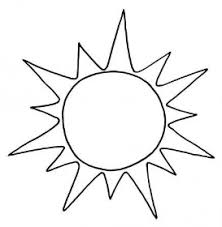 Až budete mít vypracovanou strany v sešitě, vyfoťte jí na (chytrý) mobilní telefon a pošlete mi ji na můj pracovní email školy (j.kudela@ulesakarvina.cz) – do pátku 22. 5. 2020	Děkuji za Váš čas strávený u školní práce. JKPoprosím žáky, kteří mi neodevzdali úkoly do VkZ, ať tak učiní do 29. 5. 2020.Žáci, kteří mi všechny úkoly odevzdali, mají pro tento týden volno a mohou se věnovat jiným předmětům. 									S pozdravem JK